THE EFFECT OF TIME TOKEN TECHNIQUE TOWARD STUDENTS’ SPEAKING ABILITY(An Experimental Research at the Eighth Grade Students of MTs Negeri 2 Kabupaten Serang)A PAPERSubmitted to the Department of English Education - The Faculty of Education and Teacher Training, as a Partial Fulfillment of The Requirements for the Sarjana Degree (S1)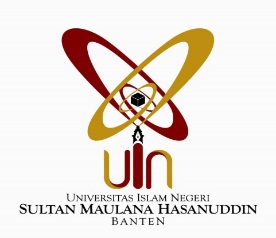 By :SITI MARIYAMSRN : 142301674ENGLISH EDUCATION DEPARTMENTFACULTY OF EDUCATION AND TEACHER TRAINING STATE UNIVERSITY FOR ISLAMIC STUDIES SULTAN MAULANA HASANUDDIN BANTEN2018 A.D. / 1439 A.H.